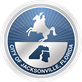 AgendaCity Council Special Committee on ResiliencySubcommittee on Environmental PlanningThursday, July 23, 20205:00 P.M. Introductions                                                                                                                        Chair Brooks AndrewsEthics (Government in the Sunshine Briefing)                                             Jeff Clements, Council Research  		Subcommittee OrganizationScopeTimelineFuture MeetingsResourcesOpen DiscussionAdjourn